Три шага к пению в Унисон1 шаг: диагностика певческих данных детей, в процессе которой педагог определяет чисто поющих детей и «гудошников»;2 шаг: педагог организует пение по подгруппам: идет сравнение чисто поющих детей и «гудошников». Важно, чтобы у детей сформировалось слуховое представление, «эталон» - как должна звучать песня;3 шаг: пение по подгруппам в унисон. К чисто поющим детям присоединяют 2-3 «гудошника», которым часто помогает такое соседство петь правильно. Важно располагать «гудошников» между чисто поющими детьми.Используйте упражнения в качестве голосовой разминки и через пару месяцев увидите замечательный результат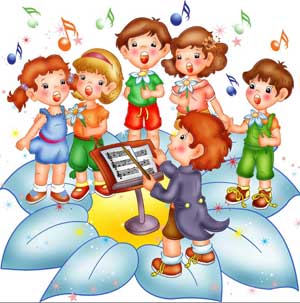 Тютюнникова Т.Э. Пособие Ушки на макушкеКонтакты: тел./факс:8(34940)2-00-152-00-10,mkdou_olenenok@list.ruМУНИЦИПАЛЬНЫЙ ОКРУГ ТАЗОВСКИЙ РАЙОНМуниципальное бюджетное дошкольное образовательное учреждение детский сад «Оленёнок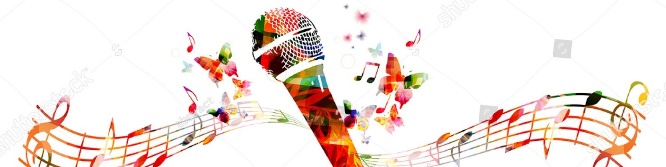 ПропедевтикаЧтобы научиться петь – надо петьмузыкальный руководитель Емелова О.Н.п. Тазовский, 2021 г.Детям сидящим в кругу  предлагается спеть по очереди протяженный звук и одновременно сделать похожее движение рукой в любом направлении в пространстве по примеру графического рисунка Пропедевтика- Подготовительный, вводный  курс в какую-либо науку, здесь- в практику детского пения. Голосовые игры - форма работы для быстрого улучшения результатов в пении, где дети овладеют физическими параметрами голоса, а голос приобретет большую гибкость и подвижность.Графические карты голосовых игрРазминка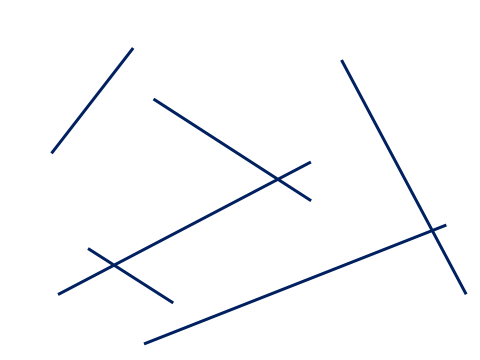 Два друга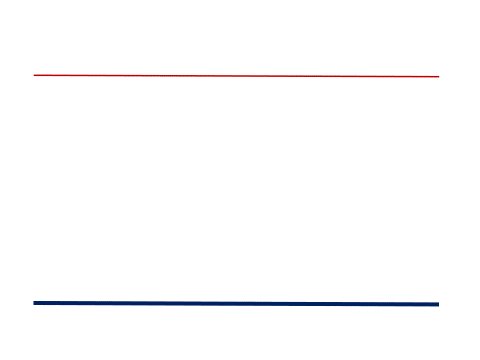 Волны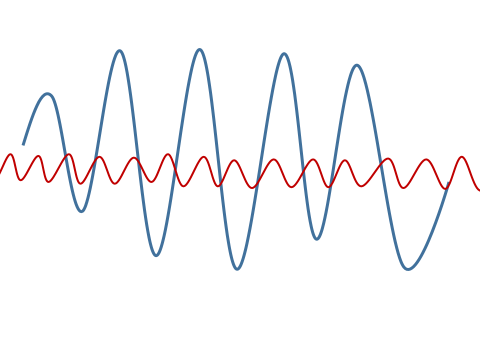 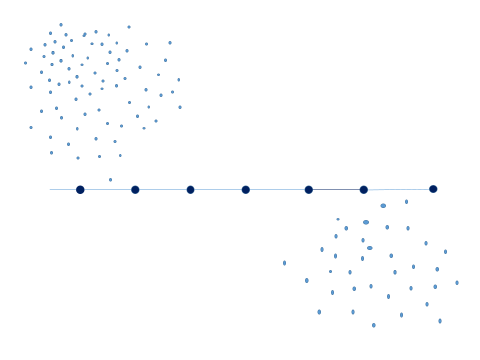 Бусы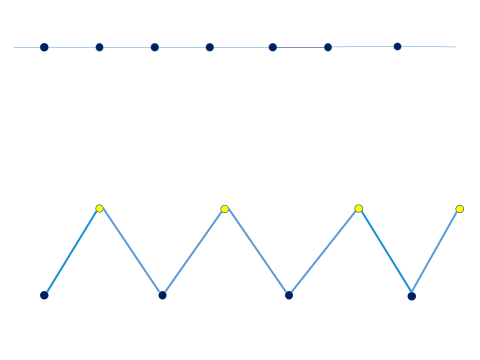 Зигзаг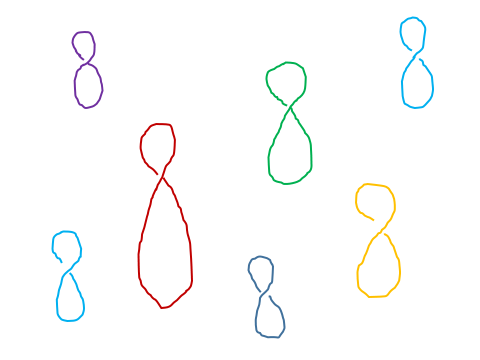 Восьмерки